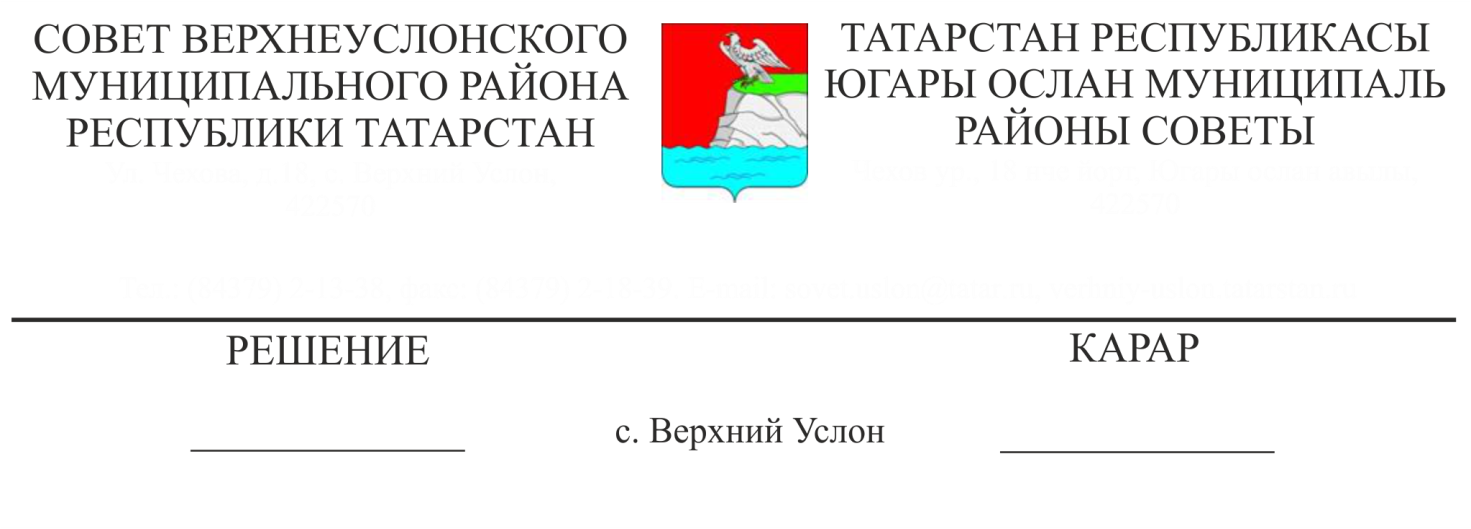 Об утверждении Положений о Почетной грамоте и Благодарственном письме Главы Верхнеуслонского муниципального районаВ целях совершенствования порядка награждения Почетной грамотой и Благодарственном письмом Главы Верхнеуслонского муниципального районаСоветВерхнеуслонского муниципального района  решил:1.Утвердить  Положение о Почетной грамоте Главы Верхнеуслонского муниципального района (Приложение №1)2. Утвердить Положение о Благодарственном письме Главы Верхнеуслонского муниципального района (Приложение № 2)3. Признать утратившим силу решение Совета Верхнеуслонского муниципального района от 17.03.2017 года № 21-219 «Об утверждении положений о Почетной грамоте, Благодарственном письме Главы Верхнеуслонского муниципального района» Разместить настоящее решение на официальном сайте Верхнеуслонского муниципального района и на официальном портале правовой информации Республики Татарстан.Контроль за исполнением настоящего решения возложить на постоянную комиссию Совета Верхнеуслонского муниципального района по законности, правопорядку и регламенту.Председатель Совета, Глава Верхнеуслонского муниципального района                                                    М.Г. ЗиатдиновПриложение № 1 к решению Совета Верхнеуслонского муниципального районаот  22.10. 2018 года № 37-416Положение о Почетной грамоте Главы Верхнеуслонского муниципального района1.1.Почетной грамотой  Главы Верхнеуслонского муниципального района награждаются граждане за высокие достижения в труде в области экономического, социального и культурного развития Верхнеуслонского муниципального района, за высокие достижения в учебе и спорте, за активную общественную и благотворительную деятельность с особым акцентом на результаты работы за последние 3 года.1.2. Грамотой награждаются должностные лица, работающие, служащие, инженерно-технические работники, студенты, работники образования, науки, искусства, литературы и других сфер деятельности, воины и ветераны. А также грамотой награждаются коллективы (бригады, экипажи, смены, группы, предприятия, организации, учреждения и т.д.), занятые во всех отраслях районного хозяйства и в социально-культурной сфере района.1.3. Награждение Почетной Грамотой района трудового коллектива или конкретного лица производится соответственно по представлению (ходатайству) трудовых коллективов предприятий, организаций и учреждений с обоснованием награждения.1.4. К награждению Почетной грамотой Главы района представляются лица, имеющие Благодарственное письмо Главы района, предприятий, организаций, за исключением особых случаев. К ходатайству о награждении Почетной грамотой Главы района должна быть приложена характеристика, подписанная руководителем, согласие на обработку персональных данных, протокол трудового коллектива.  При представлении лиц руководящего состава предприятий, учреждений и организаций независимо от форм собственности, кроме указанных документов, должны быть приложены: справка об отсутствии задолженности по выплате заработной платы сотрудникам, справка об отсутствии задолженности по оплате налогов, справка о динамике основных финансово-экономических показателей за последние три года (срок действия справок – 3 месяца).Период награждения между Почетной грамотой Главы и Благодарственным письмом Главы  должен составлять не менее 3 лет1.5. Представление о награждении вносится Главе района за месяц до планируемой даты награждения.Предварительное рассмотрение вопросов, связанных с награждением Почетной грамотой Главы Верхнеуслонского муниципального района  осуществляется Комиссией по наградам района, которая проводит оценку наградных материалов, обеспечивает объективный подход к поощрению, дает заключение о возможном награждении.Комиссия в праве изменить вид награды, указанный в ходатайстве, с учетом заслуг награждаемого или отказать в представлении к награждению с обоснованием отказа.1.8. Решение о награждении Почетной грамотой оформляется постановлением Главы района, которое публикуется на официальном сайте района.1.9. Текст Почетной грамоты оформляется на русском языке и должен соответствовать тексту постановления Главы района.1.10. Вручение Почетной грамоты награжденному осуществляет Глава района или уполномоченное им должностное лицо в торжественной обстановке.По поручению Главы района от его имени Почетную грамоту могут вручать его заместитель, руководитель Исполнительного комитета района . Изъятие Почетной грамоты Главы района у награжденного может быть произведено после соответствующего  обоснования (установления недостоверности, необоснованности награждения либо по иным мотивирующим причинам) на основании рекомендации Комиссии по наградам района. Решение об изъятии принимается Главой района. Повторное награждение Почетной грамотой Главы за новые заслуги перед районом возможно не ранее чем через 4 года после предыдущего награждения, за исключением награждения постановлением  Главы района за проявленное мужество, героизм, смелость и отвагу, исключительный случай, совершенный на благо района. При утере Почетной грамоты дубликат не выдается. Учет награжденных Почетной грамотой Главы района осуществляет аппарат Совета. Должностные лица, допустившие необоснованное представление к награждению Почетной грамотой Главы Верхнеуслонского муниципального района, несут ответственность в соответствии с законодательством.Председатель Совета, Глава Верхнеуслонского муниципального района                                                     М.Г. ЗиатдиновПриложение № 2 к решению Совета Верхнеуслонского муниципального района от  22.10. 2018 года № 37-416Положение о Благодарственном письме Главы Верхнеуслонского муниципального районаБлагодарственное письмо Главы района является формой поощрения за особый вклад в развитие экономики, промышленности, науки, культуры, искусства, образования, здравоохранения, спорта, государственности, местного самоуправления. Заслуги в деле обеспечения законности, правопорядка, защиты прав и свобод граждан, иные заслуги (достижения) перед районом и его жителями.Благодарственным письмом поощряются:- граждане Российской Федерации, за многолетний добросовестный труд и личный вклад в социально-экономическое, культурное развитие района, иные заслуги перед районом;- трудовые коллективы предприятий, учреждений, организаций – за высокие достижения в хозяйственной, научной, социально-культурной, общественной, благотворительной деятельности, направленной на улучшение жизни жителей района.К ходатайству о награждении Благодарственным письмом Главы района должны быть приложены: характеристика, подписанная руководителем, согласие на обработку персональных данных.  При представлении лиц руководящего состава предприятий, учреждений и организаций независимо от форм собственности, кроме указанных документов, должны быть приложены: справки о социально-экономическом положении предприятия, учреждения, организации, справка об отсутствии задолженности по выплате заработной платы сотрудникам, справка об отсутствии задолженности по оплате налогов, справка о динамике основных финансово-экономических показателей за последние три года (срок действия справок – 3 месяца).Решение о поощрении Благодарственным письмом  принимается Главой района как по собственной инициативе, так и по предложению трудовых коллективов предприятий, организаций и учреждений района.Предварительное рассмотрение вопросов, связанных с награждением Благодарственным письмом Главы Верхнеуслонского муниципального района осуществляется Комиссией по наградам, которая проводит оценку наградных материалов, обеспечивает объективный подход к поощрению, дает заключение о возможном награждении.Решение о поощрении Благодарственным письмом оформляется постановлением Главы района, которое публикуется на официальном сайте района.К поощрению Благодарственным письмом представляются лица, имеющие поощрения от предприятий, организаций района (за исключением особых случаев).Повторное поощрение Благодарственным письмом за новые заслуги перед районом возможно не ранее чем через 4 года после предыдущего поощрения, за исключением успешно подготовленных и проведенных массовых мероприятий и акций районного, республиканского, международного масштабов.Должностные лица, допустившие необоснованное представление к награждению Почетной грамотой Главы Верхнеуслонского муниципального района, несут ответственность в соответствии с законодательством.Благодарственное письмо  вручает Глава района в торжественной обстановке. По поручению Главы района и от его имени могут вручать: его заместитель, руководитель Исполнительного комитета района, его заместители, начальники отделов Исполнительного комитета района, руководители предприятий, организаций, учреждений района.При утере Благодарственного письма дубликат не выдаётся.Учет награжденных Благодарственным письмом Главы района осуществляет аппарат Совета.Председатель Совета, Глава Верхнеуслонского муниципального района                                                    М.Г. Зиатдинов